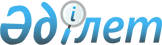 Шектеу іс-шараларын белгілеу туралы
					
			Күшін жойған
			
			
		
					Қызылорда облысы Қызылорда қаласы Қосшыңырау ауылдық округі әкімінің 2019 жылғы 2 шілдедегі № 49 шешімі. Қызылорда облысының Әділет департаментінде 2019 жылғы 3 шілдеде № 6839 болып тіркелді. Күші жойылды - Қызылорда облысы Қызылорда қаласы Қосшыңырау ауылдық округі әкімінің 2019 жылғы 9 қазандағы № 81 шешімімен
      Ескерту. Күші жойылды - Қызылорда облысы Қызылорда қаласы Қосшыңырау ауылдық округі әкімінің 09.10.2019 № 81 шешімімен (алғашқы ресми жарияланған күнінен бастап қолданысқа енгізіледі).
      "Ветеринария туралы" Қазақстан Республикасының 2002 жылғы 10 шілдедегі Заңының 10-1-бабының 7) тармақшасына сәйкес және "Қазақстан Республикасы ауыл шаруашылығы министірлігі ветеринариялық бақылау және қадағалау комитетінің Қызылорда қалалық аумақтық инспекциясы" мемлекеттік мекемесінің бас мемлекеттік ветеринариялық-санитариялық инспекторының 2019 жылғы 10 маусымындағы №06-336, №06-340 ұсыныстары негізінде, Қосшыңырау ауылдық округінің әкімі ШЕШІМ ҚАБЫЛДАДЫ:
      1. Мүйізді ірі қара малдардың арасында бруцеллез ауруының анықталуына байланысты, Қосшыңырау ауылдық округінде орналасқан "Кылыш" шаруашылық қожалығы және "Жеке кәсіпкер Бимағанбет" (Пшанов Калижан Тулешович) аумақтарында шектеу іс-шаралары белгіленсін.
      2. Осы шешімнің орындалуын бақылауды өзіме қалдырамын.
      3. Осы шешім алғашқы ресми жарияланған күнінен бастап қолданысқа енгізіледі.
					© 2012. Қазақстан Республикасы Әділет министрлігінің «Қазақстан Республикасының Заңнама және құқықтық ақпарат институты» ШЖҚ РМК
				
      Қосшыңырау ауылдық округі әкімі 

Д. Таубай
